ПРАВИТЕЛЬСТВО МУРМАНСКОЙ ОБЛАСТИПОСТАНОВЛЕНИЕот 25.04.2014	№	217-ПП/7МурманскО	внесении изменений в постановлениеПравительства Мурманской области от 28.12.2007 № 646-ПП/26В целях совершенствования порядка оказания государственных услуг в сфере социального обслуживания населения Правительство Мурманской области постановляет:Внести в постановление Правительства Мурманской области от 28.12.2007 № 646-1111/26 «О полустационарном социальном обслуживании граждан пожилого возраста и инвалидов и срочном социальном обслуживании в государственных областных учреждениях (отделениях) социального обслуживания населения Мурманской области» (в редакции постановления Правительства Мурманской области от 05.03.2013 № 89-1111) следующие изменения:Наименование изложить в редакции:«О полустационарном социальном обслуживании и срочном социальном обслуживании в государственных областных учреждениях социального обслуживания населения Мурманской области».Пункт 1 изложить в редакции:«1. Утвердить прилагаемые:Положение о полустационарном социальном обслуживании в государственных областных учреждениях социального обслуживания населения;Положение о срочном социальном обслуживании в государственных областных учреждениях социального обслуживания населения.».Пункт 2 признать утратившим силу.Внести изменения в Положение о полустационарном социальном обслуживании граждан пожилого возраста и инвалидов в государственных областных учреждениях (отделениях) социального обслуживания населения, утвержденное вышеназванным постановлением, и изложить его в новой редакции согласно приложению № 1.Внести изменения в Положение о срочном социальном обслуживании в государственных областных учреждениях (отделениях) социального2обслуживания населения, утвержденное вышеназванным постановлением, и изложить его в новой редакции согласно приложению № 2.Постановление Правительства Мурманской области от 10.07.2007№	331-ПП	«О нормах	обеспечения питанием и постельнымипринадлежностями выпускников интернатных учреждений, находящихся в стационарных отделениях государственных областных учреждений системы социальной защиты населения центров постинтернатной адаптации» признать утратившим силу.Настоящее постановление вступает в силу со дня его официального опубликования и распространяется на правоотношения, возникшие с 1 января 2014 года, за исключением подпункта «д» пункта 2.1.3 Положения о полустационарном социальном обслуживании в государственных областных учреждениях социального обслуживания населения, который вступает в силу сянваря 2015 года.Врио Губернатора Мурманской области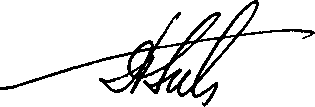 А. ТюкавинПриложение № 1 к постановлению Правительства Мурманской области от 25.04.2014 № 217-ПП/7«Положение о полустационарном социальном обслуживании в государственных областных учреяедениях социального обслуживания населенияОбщие положенияНастоящее Положение о полустационарном социальномобслуживании в государственных областных учреждениях социального обслуживания населения (далее - Положение) разработано в целях реализации Федеральных законов от 02.08.1995 № 122-ФЗ «О социальном обслуживании граждан пожилого возраста и инвалидов», от 10.12.1995 № 195-ФЗ «Об основах социального обслуживания населения в Российской Федерации», Закона Мурманской области от 29.12.2004	№	572-01-ЗМО «О социальномобслуживании населения в Мурманской области» и регулирует порядок и условия предоставления полустационарного социального обслуживания в учреждениях социального обслуживания населения Мурманской области.Полустационарное социальное обслуживание предоставляется:гражданам пожилого возраста и инвалидам, сохранившим способность к самообслуживанию или частично ее утратившим, в том числе молодым инвалидам в возрасте от 18 до 35 лет с отклонениями в физическом и умственном развитии, нуждающимся в посторонней помощи;детям-инвалидам, детям с ограниченными физическими и умственными возможностями в возрасте от 2 до 18 лет;несовершеннолетним, находящимся в социально опасном положении или иной трудной жизненной ситуации;женщинам, женщинам с детьми, оказавшимся в трудной жизненной ситуации;лицам из числа детей-сирот и детей, оставшихся без попечения родителей, в возрасте от 18 до 23 лет.Полустационарное социальное обслуживание предоставляется гражданам Российской Федерации, иностранным гражданам, лицам без гражданства, в том числе беженцам, проживающим на территории Мурманской области.Полустационарное социальное обслуживание в государственных областных учреждениях социального обслуживания населения (далее - учреждения социального обслуживания) предоставляется в условиях дневного пребывания, временного проживания (приюта).Полустационарное социальное обслуживание осуществляется путем предоставления лицам, указанным в пункте 1.2, за исключением лиц, перечисленных в пункте 1.11, социальных услуг в соответствии с2территориальным перечнем гарантированных государством социальных услуг и в соответствии с настоящим Положением.Противопоказаниями к предоставлению полустационарного социального обслуживания являются психические заболевания в стадии обострения (для молодых инвалидов - также психические заболевания, установленные как противопоказания для приема в психоневрологические интернаты), хронический алкоголизм, наркомания, венерические, карантинные инфекционные заболевания, бактерионосительство, активные формы туберкулеза, иные заболевания, требующие лечения в специализированных учреждениях здравоохранения.На каждого гражданина исходя из его потребностей составляется индивидуальная программа, в которой указываются форма социального обслуживания, виды, объем, периодичность, условия, сроки предоставления социальных услуг.Индивидуальная программа пересматривается в зависимости от изменения потребности, но не реже чем раз в три года. Пересмотр индивидуальной программы осуществляется с учетом результатов реализованной индивидуальной программы.Индивидуальная программа составляется в двух экземплярах, один из которых передается гражданину в срок не более чем десять рабочих дней со дня подачи гражданином заявления о предоставлении услуги.Гражданин, которому предоставляется полу стационарное социальное обслуживание, заключает с учреждением социального обслуживания договор, существенными условиями которого являются положения, определенные индивидуальной программой, а также стоимость социальных услуг в случае, если они предоставляются на условиях оплаты.Примерная форма договора утверждается Министерством труда и социального развития Мурманской области (далее - Министерство).Текущий контроль полноты и качества предоставления полустационарного социального обслуживания осуществляется ежемесячно путем проведения проверок руководителем (уполномоченным специалистом) учреждения социального обслуживания.Работники учреждений социального обслуживания не имеют права разглашать информацию личного характера, ставшую известной им при оказании социальных услуг, и несут ответственность за несоблюдение конфиденциальности в соответствии с законодательством Российской Федерации.Предоставление полустационарного социального обслуживания несовершеннолетним, находящимся в социально опасном положении или иной трудной жизненной ситуации, осуществляется в порядке, предусмотренном Федеральным законом от 24.06.1999 № 120-ФЗ «Об основах системы профилактики безнадзорности и правонарушений несовершеннолетних».3Полустационарное социальное обслуживание граиедан пожилого возраста и инвалидов в условиях дневного пребыванияПорядок предоставления полустационарного социального обслуживания граиеданам пожилого возраста и инвалидам в условияхдневного пребыванияПолустационарное социальное обслуживание граждан пожилого возраста и инвалидов в условиях дневного пребывания предоставляется нуждающимся в нем гражданам пожилого возраста (женщинам старше 55 лет, мужчинам старше 60 лет) и инвалидам, сохранившим способность к самообслуживанию или частично ее утратившим, не имеющим медицинских противопоказаний к зачислению на социальное обслуживание.Полустационарное социальное обслуживание граждан пожилого возраста и инвалидов в условиях дневного пребывания во внеочередном порядке предоставляется:инвалидам Великой Отечественной войны и инвалидам боевых действий;участникам Великой Отечественной войны;лицам, награжденным знаком «Жителю блокадного Ленинграда»;реабилитированным лицам и лицам, признанным пострадавшими от политических репрессий;бывшим несовершеннолетним узникам концлагерей, тюрем, гетто и других мест принудительного содержания, созданных фашистами и их союзниками в период Второй мировой войны;лицам, проработавшим в тылу в период с 22 июня 1941 года по 9 мая 1945 года не менее шести месяцев, исключая период работы на временно оккупированных территориях СССР, либо награжденным орденами или медалями СССР за самоотверженный труд в период Великой Отечественной войны;инвалидам первой группы;гражданам старше 80 лет.Право на первоочередное предоставление полустационарного социального обслуживания гражданам пожилого возраста и инвалидам в условиях дневного пребывания имеют:супруга (супруг) погибшего (умершего) инвалида войны, участника Великой Отечественной войны и ветерана боевых действий, родители погибшего (умершего) ветерана боевых действий;граждане, подвергшиеся воздействию радиации вследствие катастрофы на Чернобыльской АЭС, а также вследствие ядерных испытаний на Семипалатинском полигоне, и приравненные к ним категории граждан.Преимущественное право на предоставление полустационарного социального обслуживания гражданам пожилого возраста и инвалидам в условиях дневного пребывания имеют:военнослужащие, проходившие военную службу в воинских частях,4учреждениях, военно-учебных заведениях, не входивших в состав действующей армии, в период с 22 июня 1941 года по 3 сентября 1945 года не менее шести месяцев, военнослужащие, награжденные орденами или медалями СССР за службу в указанный период;лица, работавшие в период Великой Отечественной войны на объектах противовоздушной обороны, местной противовоздушной обороны, строительстве оборонительных сооружений, военно-морских баз, аэродромов и других военных объектов в пределах тыловых границ действующих фронтов, операционных зон действующих флотов, на прифронтовых участках железных и автомобильных дорог;ветераны труда;ветераны боевых действий.Предоставление гражданам пожилого возраста и инвалидам полустационарного социального обслуживания в условиях дневного пребывания в учреждениях социального обслуживания производится на основании:а)	личного письменного заявления гражданина о предоставлении полустационарного социального обслуживания в условиях дневного пребывания;б)	копии документа, удостоверяющего личность гражданина;в)	копии документа, удостоверяющего вид на жительство, справки о регистрации по месту жительства (для иностранных граждан и лиц без гражданства);г)	медицинской справки о состоянии здоровья и отсутствии противопоказаний к предоставлению полустационарного социального обслуживания в условиях дневного пребывания по форме согласно приложению к настоящему Положению (оформляется лечебнопрофилактическим учреждением по месту жительства на срок до 6 месяцев);д)	справки о доходах и получаемых мерах социальной поддержки, выданной государственным областным учреждением, уполномоченным на предоставление мер социальной поддержки населению;е)	копии документа установленного образца, удостоверяющего право на льготы в соответствии с действующим законодательством (для имеющих право на льготы);ж)	копии справки учреждения медико-социальной экспертизы об установлении инвалидности (для инвалидов, не достигших возраста: мужчины - 60 лет, женщины - 55 лет);з)	индивидуальной программы реабилитации инвалида (при наличии).Заявление, а также иные документы, указанные в настоящем пункте (заисключением документа, указанного в подпункте «г»), могут быть представлены в форме электронных документов, порядок оформления которых определяется нормативными правовыми актами Правительства Российской Федерации и (или) Правительства Мурманской области, и направлены в учреждение социального обслуживания по месту жительства с использованием информационно-телекоммуникационных сетей общего пользования, в том5числе сети Интернет, включая региональный портал государственных и муниципальных услуг Мурманской области.Справка о регистрации по месту жительства, указанная в подпункте «в», документы, указанные в подпунктах «д», «е» (сведения, содержащиеся в них), запрашиваются учреждением социального обслуживания в государственных (муниципальных) органах, подведомственных им организациях, в распоряжении которых находятся данные документы (сведения, содержащиеся в них), в порядке межведомственного взаимодействия, в том числе, при наличии технической возможности, в электронном виде с использованием систем межведомственного электронного взаимодействия, в случае если такие документы не были представлены заявителем по собственной инициативе.Заявление о предоставлении полустационарного социального обслуживания в условиях дневного пребывания подается гражданином в учреждение социального обслуживания по месту жительства.Примерная форма заявления утверждается Министерством.На основании документов, указанных в пункте 2.1.3 настоящего Положения, и с учетом состояния здоровья, утраты степени самообслуживания, материального и семейного положения, дополнительных прав и льгот заявителя на получение социальных услуг руководитель учреждения социального обслуживания в течение пяти рабочих дней со дня подачи заявления со всеми необходимыми документами принимает решение о предоставлении заявителю полустационарного социального обслуживания в условиях дневного пребывания либо выносит мотивированное решение об отказе в предоставлении полустационарного социального обслуживания в условиях дневного пребывания, о чем сообщает заявителю в письменной форме.Решение о предоставлении гражданам пожилого возраста и инвалидам полустационарного социального обслуживания в условиях дневного пребывания оформляется приказом руководителя учреждения социального обслуживания.При отсутствии возможности предоставления полустационарного социального обслуживания в условиях дневного пребывания граждане пожилого возраста и инвалиды ставятся на очередь.В дальнейшем предоставление полустационарного социального обслуживания гражданам пожилого возраста и инвалидам в условиях дневного пребывания производится в порядке очередности, формируемой в учреждении социального обслуживания.Гражданам, имеющим право на внеочередное, первоочередное и преимущественное право на предоставление полустационарного социального обслуживания в условиях дневного пребывания в соответствии с действующим законодательством, указанное обслуживание предоставляется учреждением социального обслуживания без учета общей очереди в соответствии с установленным статусом и правом на льготы.Гражданину пожилого возраста или инвалиду отказывают в предоставлении полустационарного социального обслуживания в условиях дневного пребывания в случаях:6отсутствия оснований для предоставления полустационарного социального обслуживания в условиях дневного пребывания, указанных в пункте 2.1.1 настоящего Положения;предоставления неполных и (или) недостоверных сведений;наличия противопоказаний, указанных в пункте 1.6 настоящего Положения.Споры по вопросам, связанным с предоставлением гражданам пожилого возраста и инвалидам полустационарного социального обслуживания в условиях дневного пребывания, разрешаются в установленном законодательством порядке.Граждане пожилого возраста и инвалиды, которым предоставляется полустационарное социальное обслуживание в условиях дневного пребывания, должны быть ознакомлены с перечнем и содержанием оказываемых им социальных услуг, условиями их предоставления, а также с правилами поведения граждан при получении данного вида социального обслуживания, утвержденными руководителем учреждения социального обслуживания.Условия предоставления полустационарного социального обслуживания гражданам пожилого возраста и инвалидам в условияхдневного пребыванияПолустационарное социальное обслуживание граждан пожилоговозраста и инвалидов в условиях дневного пребывания осуществляется путем предоставления необходимых им социальных услуг (социально-бытовых, социально-медицинских,	социально-психологических,	социальнопедагогических, социально-экономических, социально-правовых услуг), оздоровительных и социально-реабилитационных мероприятий в целях укрепления здоровья и поддержания активного образа жизни.Полустационарное социальное обслуживание граждан пожилого возраста и инвалидов в условиях дневного пребывания осуществляется путем предоставления им услуг, входящих в территориальный перечень гарантированных государством социальных услуг, бесплатно в объемах, определенных государственными стандартами социального обслуживания.Дополнительные социальные услуги, не входящие в территориальный перечень, предоставляются с учетом потребности граждан пожилого возраста и инвалидов на условиях полной оплаты в соответствии с Порядком оказания платных услуг гражданам в учреждениях социального обслуживания населения Мурманской области, утвержденным постановлением Правительства Мурманской области от 30.12.2011 № 738-ПП.Средства, поступающие от оплаты дополнительных социальных услуг, зачисляются на счета, предназначенные для учета операций со средствами автономных, бюджетных учреждений (за исключением субсидий на иные цели, а также бюджетных инвестиций, предоставленных из соответствующих бюджетов бюджетной системы Российской Федерации), и7согласно планам финансово-хозяйственной деятельности направляются на дальнейшее развитие социального обслуживания и стимулирование труда работников этих учреждений. Налогообложение, учет и отчетность осуществляются в соответствии с действующим законодательством.Споры по вопросам, связанным с оплатой социальных услуг, разрешаются в установленном законодательством порядке.Продолжительность предоставления полустационарного социального обслуживания гражданам пожилого возраста и инвалидам в условиях дневного пребывания определяется характером и сроками необходимых для них оздоровительно-реабилитационных мероприятий, но не может превышать 2 месяцев в году.В отдельных случаях с учетом наличия очереди на обслуживание, степени и характера нуждаемости (трудной жизненной ситуации) гражданам пожилого возраста и инвалидам по решению руководителя учреждения социального обслуживания предоставляется полустационарное социальное обслуживание в условиях дневного пребывания повторно в течение года.В учреждениях социального обслуживания для предоставления полустационарного социального обслуживания гражданам пожилого возраста и инвалидам в условиях дневного пребывания рекомендуется выделять помещения для медицинского кабинета, клубной работы, библиотеки, лечебнотрудовых мастерских, столовой, для отдыха.Медицинская помощь оказывается обслуживаемым гражданам при наличии у учреждения социального обслуживания лицензии на медицинскую деятельность.Для организации отдыха граждан пожилого возраста и инвалидов при наличии необходимых площадей оборудуются спальные помещения с предоставлением обслуживаемым гражданам индивидуальных постельных принадлежностей.При	предоставлении	полустационарного	социальногообслуживания гражданам пожилого возраста и инвалидам в условиях дневного пребывания нормы обеспечения постельными принадлежностями устанавливаются в	соответствии с	утвержденными ПравительствомМурманской	области	нормативами по	обеспечению мягким	инвентаремграждан пожилого возраста и инвалидов, которым предоставляется социальное обслуживание в стационарных условиях.При	предоставлении	полустационарного	социальногообслуживания гражданам пожилого возраста и инвалидам в условиях дневного пребывания организуется одноразовое питание (обед) как в учреждении социального обслуживания, так и на предприятиях общественного питания.При предоставлении полустационарного социального обслуживания гражданам пожилого возраста и инвалидам в условиях дневного пребывания нормы обеспечения питанием устанавливаются в размере до 40 процентов от утвержденных Правительством Мурманской области нормативов по обеспечению среднесуточными наборами продуктов питания граждан пожилого возраста и инвалидов, которым предоставляется социальное8обслуживание в стационарных условиях.Граждане пожилого возраста и инвалиды, которым предоставляется полустационарное социальное обслуживание в условиях дневного пребывания, при их добровольном согласии и в соответствии с медицинскими рекомендациями участвуют в посильной трудовой деятельности в специально оборудованных лечебно-трудовых мастерских.Трудовая деятельность осуществляется под руководством инструктора по трудовой терапии и под наблюдением медицинского работника.Прекращение предоставления полустационарного социального обслуживания гражданам пожилого возраста и инвалидам в условиях дневного пребывания оформляется приказом руководителя учреждения социального обслуживания на основании:личного заявления обслуживаемого гражданина;истечения срока действия договора;выявления в процессе получения услуг противопоказаний к социальному обслуживанию, болезни;нарушения договорных условий;нарушения норм и правил получения социальных услуг.Полустационарное социальное обслуживание молодых инвалидов в условиях дневного пребыванияПорядок предоставления полустационарного социального обслуживания молодым инвалидам в условиях дневного пребыванияПолустационарное социальное обслуживание молодых инвалидов в условиях дневного пребывания предоставляется гражданам из числа инвалидов в возрасте от 18 до 35 лет с отклонениями в физическом и умственном развитии, нуждающимся в посторонней помощи, в том числе в социально- средовой ориентации и социально-бытовой адаптации, направленной на устранение или компенсацию ограничений жизнедеятельности.Основными задачами учреждения социального обслуживания при предоставлении молодым инвалидам полустационарного социального обслуживания в условиях дневного пребывания являются:организация досуга и обучение навыкам самообслуживания, поведения, самоконтроля, общения;проведение мероприятий по реализации индивидуальных программ медицинской реабилитации совместно с учреждениями здравоохранения, образования, физической культуры, спорта с предоставлением информации о проведении реабилитационных медицинских мероприятий в лечебнопрофилактические учреждения по месту наблюдения пациента (в соответствии с имеющейся у учреждения социального обслуживания лицензией на медицинскую деятельность);работа с членами семьи в целях реализации преемственности реабилитационных мероприятий и адаптации в семье;9оказание консультаций семьям, в том числе по вопросам предоставления им льгот и преимуществ.Предоставление молодым инвалидам полустационарного социального обслуживания в условиях дневного пребывания производится на основании:а) личного письменного заявления гражданина (его законного представителя) о предоставлении полустационарного социального обслуживания в условиях дневного пребывания;б)	копии документа, удостоверяющего личность гражданина;в)	копии документа, удостоверяющего вид на жительство, справки о регистрации по месту жительства (для иностранных граждан и лиц без гражданства);г)	копии удостоверения о назначении опекуном совершеннолетнего недееспособного гражданина (для законных представителей);д) медицинской справки о состоянии здоровья и отсутствии противопоказаний к предоставлению полустационарного социального обслуживания по форме согласно приложению к настоящему Положению (оформляется лечебно-профилактическим учреждением по месту жительства на срок до 6 месяцев);е)	копии справки учреждения медико-социальной экспертизы об установлении инвалидности и индивидуальной программы реабилитации (при ее наличии).Заявление, а также иные документы, указанные в настоящем пункте (за исключением документа, указанного в подпункте «д»), могут быть представлены в форме электронных документов, порядок оформления которых определяется нормативными правовыми актами Правительства Российской Федерации и (или) Правительства Мурманской области, и направлены в учреждение социального обслуживания по месту жительства с использованием информационно-телекоммуникационных сетей общего пользования, в том числе сети Интернет, включая региональный портал государственных и муниципальных услуг Мурманской области.Справка о регистрации по месту жительства (сведения, содержащиеся в ней), указанная в подпункте «в», запрашивается учреждением социального обслуживания в государственных (муниципальных) органах, подведомственных им организациях, в распоряжении которых находятся данные документы (сведения, содержащиеся в них), в порядке межведомственного взаимодействия, в том числе, при наличии технической возможности, в электронном виде с использованием систем межведомственного электронного взаимодействия, в случае если такие документы не были представлены заявителем по собственной инициативе.Заявление о предоставлении полустационарного социального обслуживания в условиях дневного пребывания подается молодым инвалидом (его законным представителем) в учреждение социального обслуживания по месту жительства.Примерная форма заявления утверждается Министерством.10Для принятия решения о предоставлении полустационарного социального обслуживания молодому инвалиду в условиях дневного пребывания в учреждении социального обслуживания создается координационно-консультативная комиссия.Положение о координационно-консультативной комиссии и ее состав утверждаются руководителем учреждения социального обслуживания.На основании документов, указанных в пункте 3.1.2 настоящего Положения, и с учетом состояния здоровья, утраты степени самообслуживания, материального и семейного положения координационно-консультативная комиссия в течение пяти рабочих дней со дня подачи заявления со всеми необходимыми документами принимает решение о предоставлении полустационарного социального обслуживания молодому инвалиду в условиях дневного пребывания либо выносит мотивированное решение об отказе в предоставлении полустационарного социального обслуживания молодому инвалиду в условиях дневного пребывания, о чем сообщает заявителю (его законному представителю) в письменной форме.Решение о предоставлении полустационарного социального обслуживания молодым инвалидам в условиях дневного пребывания оформляется приказом руководителя учреждения социального обслуживания.При отсутствии возможности предоставления полустационарного социального обслуживания молодым инвалидам в условиях дневного пребывания они ставятся на очередь.В дальнейшем предоставление полустационарного социального обслуживания молодым инвалидам в условиях дневного пребывания производится в порядке очереди, формируемой в учреждении социального обслуживания.Преимущественным правом на предоставление полустационарного социального обслуживания в условиях дневного пребывания пользуются молодые инвалиды, находящиеся в трудной жизненной ситуации (когда родственники не могут оказать инвалиду помощь и уход в связи с их тяжелой болезнью), а также проживающие в семьях, в которых все трудоспособные члены семьи работают.При наличии вышеуказанных обстоятельств заявитель представляет подтверждающие документы (справка о составе семьи, справка с места работы, медицинские документы).Молодому инвалиду отказывают в предоставлении полустационарного социального обслуживания в условиях дневного пребывания в случаях:отсутствия оснований для предоставления полустационарного социального обслуживания молодым инвалидам в условиях дневного пребывания, указанных в пункте 3.1.1 настоящего Положения;предоставления неполных и (или) недостоверных сведений;-наличия противопоказаний, указанных в пункте 1.6 настоящегоПоложения.Споры по вопросам, связанным с предоставлением полустационарного11социального обслуживания молодым инвалидам в условиях дневного пребывания, решаются в установленном законодательством порядке.Молодые инвалиды, которым предоставляется полустационарное социальное обслуживание в условиях дневного пребывания, должны быть ознакомлены с перечнем и содержанием оказываемых им социальных услуг, условиями и правилами их предоставления, а также с правилами поведения граждан при получении данного вида социального обслуживания, утвержденными руководителем учреждения.Условия предоставления полустационарного социального обслуживания молодым инвалидам в условиях дневного пребыванияПолустационарное социальное обслуживание молодых инвалидов в условиях дневного пребывания осуществляется путем оказания им социальных, бытовых, культурных услуг, медицинской помощи, организации питания и отдыха, оказания квалифицированной помощи в социально-средовой ориентации и социально-бытовой адаптации, направленной на устранение или компенсацию ограничений жизнедеятельности.Полустационарное социальное обслуживание молодых инвалидов в условиях дневного пребывания осуществляется путем предоставления им услуг, входящих в территориальный перечень гарантированных государством социальных услуг, бесплатно в объемах, определенных государственными стандартами социального обслуживания.Дополнительные социальные услуги, не входящие в территориальный перечень, предоставляются с учетом потребности молодых инвалидов на условиях полной оплаты в соответствии с Порядком оказания платных услуг гражданам в учреждениях социального обслуживания населения Мурманской области, утвержденным постановлением Правительства Мурманской области от 30.12.2011 № 738-ПП.Средства, поступающие от оплаты дополнительных социальных услуг, зачисляются на счета, предназначенные для учета операций со средствами автономных, бюджетных учреждений (за исключением субсидий на иные цели, а также бюджетных инвестиций, предоставленных из соответствующих бюджетов бюджетной системы Российской Федерации), и согласно планам финансово-хозяйственной деятельности направляются на дальнейшее развитие социального обслуживания и стимулирование труда работников этих учреждений. Налогообложение, учет и отчетность осуществляются в соответствии с действующим законодательством.Споры по вопросам, связанным с оплатой социальных услуг, разрешаются в установленном законодательством порядке.Продолжительность предоставления полустационарного социального обслуживания молодым инвалидам в условиях дневного пребывания устанавливается координационно-консультативной комиссией исходя из очередности на обслуживание, но не может составлять менее 30 календарных дней.12В случае наличия очереди предоставление полустационарного социального обслуживания молодым инвалидам в условиях дневного пребывания ограничивается сроком не более шести месяцев в течение календарного года.При наличии возможности и с учетом степени и характера нуждаемости молодым инвалидам предоставляется полустационарное социальное обслуживание в условиях дневного пребывания по решению координационноконсультативной комиссии повторно в течение года.При наличии в учреждениях социального обслуживания необходимых санитарно-технических условий молодым инвалидам предоставляется ночное пребывание с учетом трудной жизненной ситуации в семье, когда родственники не могут обеспечить им помощь и уход в связи с тяжелой болезнью, выездом в командировку и другими объективными причинами.Решение о ночном пребывании молодых инвалидов при отсутствии у них медицинских противопоказаний принимается координационноконсультативной комиссией и оформляется приказом руководителя учреждения социального обслуживания.Ночное пребывание молодым инвалидам предоставляется только на период трудной жизненной ситуации в семье.В учреждениях социального обслуживания при предоставлении полустационарного социального обслуживания молодым инвалидам в условиях дневного пребывания целесообразно выделять помещения для досуга, питания, трудо- и игротерапии, медицинского кабинета, занятий адаптивной (лечебной) физкультурой, для отдыха (сна).Медицинская помощь оказывается обслуживаемым при наличии у учреждения социального обслуживания лицензии на медицинскую деятельность.Для организации отдыха молодых инвалидов в учреждении социального обслуживания при наличии необходимых площадей оборудуются спальные помещения с предоставлением обслуживаемым гражданам индивидуальных постельных принадлежностей.При предоставлении полустационарного социального обслуживания молодым инвалидам в условиях дневного пребывания нормы обеспечения постельными принадлежностями устанавливаются в соответствии с утвержденными Правительством Мурманской области нормативами по обеспечению мягким инвентарем граждан пожилого возраста и инвалидов, которым предоставляется социальное обслуживание в стационарных условиях.В учреждениях социального обслуживания при предоставлении полустационарного социального обслуживания молодым инвалидам в условиях дневного пребывания организуется трехразовое питание (завтрак или второй завтрак, обед, полдник), при ночном пребывании они обеспечиваются четырех- или пятиразовым питанием (завтрак, обед, полдник, ужин, при пятиразовом питании - питание на ночь).При предоставлении полустационарного социального13обслуживания молодым инвалидам в условиях дневного пребывания нормы обеспечения их питанием устанавливаются в размере до 75 процентов от утвержденных Правительством Мурманской области нормативов по обеспечению среднесуточными наборами продуктов питания граждан пожилого возраста и инвалидов, которым предоставляется социальное обслуживание в стационарных условиях (в психоневрологических интернатах).При ночном пребывании нормы обеспечения питанием устанавливаются в соответствии с утвержденными Правительством Мурманской области нормативами по обеспечению среднесуточными наборами продуктов питания граждан пожилого возраста и инвалидов, которым предоставляется социальное обслуживание в стационарных условиях (в психоневрологических интернатах).Рекомендуется распределять среднесуточный рацион питания следующим образом: завтрак (второй завтрак) - 25 - 30 %, обед - 40 %, полдник5 - 10 %, ужин - 20 - 25 %, питание на ночь - 5 - 10 %.Трудовая деятельность осуществляется под руководством инструктора по трудовой терапии и под наблюдением медицинского работника.Прекращение полустационарного социального обслуживания молодых инвалидов в условиях дневного пребывания осуществляется на основании:личного заявления обслуживаемого гражданина (его законного представителя);истечения срока действия договора;выявления в процессе получения услуг медицинских противопоказаний, болезни;нарушения договорных условий;нарушения норм и правил получения социальных услуг.Полустационарное социальное обслуживание детей-инвалидов, детей с ограниченными физическими и умственными возможностямив условиях дневного пребывания и (или) временного проживанияПорядок предоставления полустационарного социального обслуживания детям-инвалидам, детям с ограниченными физическими иумственными возможностями в условиях дневного пребывания и (или) временного проживанияПолустационарное социальное обслуживание в условиях дневного пребывания предоставляется учреждениями социального обслуживания детям- инвалидам, детям с ограниченными физическими и умственными возможностями в возрасте от 2 до 18 лет.Полустационарное социальное обслуживание в условиях временного проживания предоставляется учреждениями социального обслуживания детям-инвалидам, детям с ограниченными физическими и умственными возможностями в возрасте от 3 до 18 лет:14которым установлен статус инвалидности, нуждающимся в постоянном уходе и присмотре, а также частично сохранившим способность к самообслуживанию и свободному перемещению;проживающим в отличных от места расположения учреждения социального обслуживания населенных пунктах либо, при наличии других объективных обстоятельств, по решению Комиссии.Право на предоставление полустационарного социального обслуживания в условиях дневного пребывания и (или) временного проживания имеют дети-инвалиды, дети с ограниченными физическими и умственными возможностями (далее - дети), не имеющие противопоказаний по состоянию здоровья для пребывания в учреждениях социального обслуживания в условиях дневного пребывания, указанных в подпункте 1.6 настоящего Положения.Предоставление полустационарного социального обслуживания детям в условиях дневного пребывания и (или) временного проживания осуществляется на основании следующих документов:а)	заявления родителя (законного представителя);б)	копии документа, удостоверяющего личность родителя (законного представителя);в)	копии документа, удостоверяющего личность ребенка;г)	копии документа, удостоверяющего вид на жительство, справки о регистрации по месту жительства (для иностранных граждан и лиц без гражданства);д)	выписки из истории развития ребенка, включающей информацию о перенесенных заболеваниях, с указанием рекомендуемых реабилитационных мероприятий;е)	медицинской справки о состоянии здоровья ребенка и отсутствии противопоказаний к предоставлению полустационарного социального обслуживания, оформленной лечебно-профилактическим учреждением;ж)	копии справки учреждения медико-социальной экспертизы об установлении инвалидности (для детей-инвалидов);з)	копии индивидуальной программы реабилитации ребенка-инвалида, выданной учреждением медико-социальной экспертизы;и)	копии заключения центральной психолого-медико-педагогической комиссии муниципального или регионального уровня.Заявление, а также иные документы, указанные в настоящем пункте (за исключением документов, указанных в подпунктах «д» и «е»), могут быть представлены в форме электронных документов, порядок оформления которых определяется нормативными правовыми актами Правительства Российской Федерации и (или) Правительства Мурманской области, и направлены в учреждение социального обслуживания по месту жительства с использованием информационно-телекоммуникационных сетей общего пользования, в том числе сети Интернет, включая региональный портал государственных и муниципальных услуг Мурманской области.Справка о регистрации по месту жительства (сведения, содержащиеся в15ней), указанная в подпункте «г», запрашивается учреждением социального обслуживания в государственных (муниципальных) органах, подведомственных им организациях, в распоряжении которых находятся данные документы (сведения, содержащиеся в них), в порядке межведомственного взаимодействия, в том числе, при наличии технической возможности, в электронном виде с использованием систем межведомственного электронного взаимодействия, в случае если такие документы не были представлены заявителем по собственной инициативе.Заявление о предоставлении полустационарного социального обслуживания детям в условиях дневного пребывания или временного проживания подается родителем (законным представителем) в учреждение социального обслуживания по месту жительства.Примерная форма заявления утверждается Министерством.Для принятия решения о предоставлении полустационарного социального обслуживания детям в условиях дневного пребывания и (или) временного проживания, прекращении предоставления полустационарного социального обслуживания детям в условиях дневного пребывания или временного проживания, разработке индивидуальной программы реабилитации на каждого ребенка создается психолого-медико-педагогическая комиссия (далее - Комиссия).Положение о Комиссии и ее состав утверждаются руководителем учреждения социального обслуживания.На основании документов, указанных в пункте 4.1.4 настоящего Положения, и в соответствии со специальными коррекционнореабилитационными потребностями, возрастными и индивидуальными особенностями, состоянием соматического и нервно-психического здоровья детей Комиссия в течение пяти рабочих дней со дня подачи заявления со всеми необходимыми документами принимает решение о предоставлении полустационарного социального обслуживания детям в условиях дневного пребывания или временного проживания либо выносит мотивированное решение об отказе	в предоставлении полустационарного	социальногообслуживания детям в условиях дневного пребывания или временного проживания, о чем сообщает заявителю (его законному представителю) в письменной форме. Решение Комиссии оформляется протоколом.Решение о	предоставлении полустационарного	социальногообслуживания детям в условиях дневного пребывания и (или) временного проживания оформляется приказом руководителя учреждения социального обслуживания.При отсутствии возможности предоставления полустационарного социального обслуживания детям в условиях дневного пребывания или временного проживания они ставятся на очередь.В дальнейшем	предоставление полустационарного	социальногообслуживания детям в условиях дневного пребывания и (или) временного проживания производится в порядке очереди, формируемой в учреждении социального обслуживания.16Заявителю отказывают в предоставлении полустационарного социального обслуживания детям в условиях дневного пребывания и (или) временного проживания в случаях:отсутствия оснований для предоставления полустационарного социального обслуживания детям в условиях дневного пребывания, указанных в пунктах 4.1.1 и 4.1.2 настоящего Положения;предоставления неполных и (или) недостоверных сведений;наличия противопоказаний, указанных в пункте 1.6 настоящего Положения.Споры по вопросам, связанным с предоставлением полустационарного социального обслуживания детям в условиях дневного пребывания и (или) временного проживания, решаются в установленном законодательством порядке.Родитель (законный представитель) при предоставлении полустационарного социального обслуживания ребенку в условиях дневного пребывания и (или) временного проживания должен быть ознакомлен с перечнем и содержанием предоставляемых ему социальных услуг, условиями и правилами их предоставления, а также с правилами внутреннего распорядка учреждения социального обслуживания, утвержденными его руководителем.Условия предоставления полустационарного социального обслуживания детям в условиях дневного пребывания или временногопроживанияПолустационарное социальное обслуживание детям в условиях дневного пребывания и (или) временного проживания осуществляется путем оказания им социальных, бытовых, культурных услуг, медицинской помощи, организации питания и отдыха, оказания квалифицированной помощи в социально-средовой ориентации и социально-бытовой адаптации.Социальные услуги при предоставлении детям социального обслуживания в условиях дневного пребывания или временного проживания, входящие в территориальный перечень гарантированных государством социальных услуг, предоставляются им бесплатно в объемах, определенных государственными стандартами социального обслуживания.Полустационарное социальное обслуживание в условиях дневного пребывания и (или) временного проживания осуществляется при условии наличия:данных об обследовании на контактные гельминтозы и кишечные протоозы;сертификата о прививках;эпидемиологической справки.Срок предоставления полустационарного социального обслуживания детям в условиях дневного пребывания и (или) временного проживания определяется периодом, необходимым для поэтапного проведения17мероприятий индивидуальной программы, и устанавливается членами Комиссии, но не более чем на 3 месяца.По результатам корректировки индивидуальной программы, при наличии показаний и свободных мест полустационарное социальное обслуживание детям в условиях дневного пребывания и (или) временного проживания предоставляется по решению Комиссии повторно в течение года.В случае отсутствия ребенка в учреждении социального обслуживания по уважительным причинам более 3 дней полустационарное социальное обслуживание в условиях дневного пребывания и (или) временного проживания осуществляется только после предоставления эпидемиологической справки.Прекращение предоставления полустационарного социального обслуживания детям в условиях дневного пребывания и (или) временного проживания оформляется приказом руководителя учреждения социального обслуживания на основании:заявления родителя (его законного представителя);истечения срока действия договора;перевода ребенка в иное учреждение социального обслуживания, образования, здравоохранения;выявления у ребенка в процессе получения услуг медицинских противопоказаний для предоставления полустацинарного социального обслуживания в условиях дневного пребывания, болезни;отсутствия ребенка без уважительной причины более 3 дней;нарушения правил внутреннего распорядка учреждения социального обслуживания.В учреждениях социального обслуживания при предоставлении полустационарного социального обслуживания детям в условиях дневного пребывания и (или) временного проживания целесообразно выделять помещения для досуга, для отдыха (сна), питания и игротерапии, медицинского кабинета, занятий адаптивной (лечебной) физкультурой.Медицинская помощь оказывается детям при наличии у учреждения социального обслуживания лицензии на медицинскую деятельность.В учреждениях социального обслуживания при предоставлении полустационарного социального обслуживания детям в условиях дневного пребывания организуется трехразовое питание (завтрак или второй завтрак, обед, полдник), в условиях временного проживания - четырех- или пятиразовое питание (завтрак, обед, полдник, ужин, при пятиразовом питании - питание на ночь).Нормы обеспечения постельными принадлежностями, питанием детей, получающих полустационарное социальное обслуживание в условиях дневного пребывания и (или) временного проживания, устанавливаются в размерах норм, предусмотренных постановлением Правительства Мурманской области от 24.04.2006 № 137-ПП «О нормах материального обеспечения несовершеннолетних, оказавшихся в трудной жизненной ситуации и18находящихся в учреждениях социального обслуживания системы социальной защиты населения».Предоставление временного приюта женщинам, женщинам с детьми, оказавшимся в трудной жизненной ситуации, лицам из числа детей-сирот и детей, оставшихся без попечения родителейПорядок предоставления временного приюта женщинам, женщинам с детьми, оказавшимся в трудной жизненной ситуации, лицам из числа детей-сирот и детей, оставшихся без попечения родителейПредоставление временного приюта осуществляется в отношении женщин, женщин с детьми, оказавшихся в трудной жизненной ситуации (далееженщины), в том числе:находящихся в конфликте с членами семьи;подвергшихся психофизическому насилию;из неполных семей;находящихся в иной трудной жизненной ситуации и нуждающихся в социальной помощи и (или) реабилитации.Предоставление временного приюта осуществляется в отношении лиц из числа детей-сирот, детей, оставшихся без попечения родителей, в возрасте от 18 до 23 лет.Предоставление временного приюта женщинам осуществляется на основании следующих документов:а)	личного заявления;б)	документа, удостоверяющего личность;в)	копии свидетельства о рождении ребенка (детей) (при наличии детей);г)	медицинской справки о состоянии здоровья и отсутствии противопоказаний к предоставлению полустационарного социального обслуживания по форме согласно приложению к настоящему Положению (оформляется лечебно-профилактическим учреждением по месту жительства на срок до 6 месяцев) или санитарной книжки с записями заключений врачей, давность которых составляет не более чем 3 месяца.Предоставление временного приюта лицам из числа детей-сирот, детей, оставшихся без попечения родителей, осуществляется на основании следующих документов:а)	личного заявления;б)	документа, удостоверяющего личность;в)	копии документа, подтверждающего, что обратившийся является лицом из числа детей-сирот и детей, оставшихся без попечения родителей;г)	медицинской справки о состоянии здоровья и отсутствии противопоказаний к предоставлению полустационарного социального обслуживания по форме согласно приложению к настоящему Положению (оформляется лечебно-профилактическим учреждением по месту жительства на срок до 6 месяцев);19д)	справки о составе семьи с указанием даты рождения каждого члена семьи и родственных отношений.Заявление, а также иные документы, указанные в пунктах 5.1.3 и 5.1.4 (за исключением документа, указанного в подпункте «г» пунктов 5.1.3 и 5.1.4), могут быть представлены в форме электронных документов, порядок оформления которых определяется нормативными правовыми актами Правительства Российской Федерации и (или) Правительства Мурманской области, и направлены в учреждение социального обслуживания по месту жительства с использованием информационно-телекоммуникационных сетей общего пользования, в том числе сети Интернет, включая региональный портал государственных и муниципальных услуг Мурманской области.Документ, указанный в подпункте «д» пункта 5.1.4 (сведения, содержащиеся в нем), запрашиваются учреждением социального обслуживания в государственных (муниципальных) органах, подведомственных им организациях, в распоряжении которых находятся данные документы (сведения, содержащиеся в них), в порядке межведомственного взаимодействия, в том числе, при наличии технической возможности, в электронном виде с использованием систем межведомственного электронного взаимодействия, в случае если такие документы не были представлены заявителем по собственной инициативе.Заявление о предоставлении временного приюта подается женщинами, лицами из числа детей-сирот и детей, оставшихся без попечения родителей, в учреждение социального обслуживания по месту жительства.Примерная форма заявления утверждается Министерством.Для принятия решения о предоставлении временного приюта женщине в учреждении социального обслуживания создается Комиссия, которая является постоянно действующим коллегиальным органом.Положение о Комиссии и ее состав утверждаются руководителем учреждения социального обслуживания.На основании документов, указанных в пункте 5.1.3 настоящего Положения, и исходя из конкретной жизненной ситуации, Комиссия в течение четырех рабочих дней со дня подачи заявления со всеми необходимыми документами принимает решение о предоставлении временного приюта женщине либо выносит мотивированное решение об отказе в предоставлении временного приюта женщине. Решение Комиссии оформляется протоколом.Решение о предоставлении временного приюта женщине оформляется приказом руководителя учреждения социального обслуживания, о чем сообщается заявителю в устной форме в течение одного рабочего дня.На основании документов, указанных в пункте 5.1.4 настоящего Положения, и исходя из конкретной жизненной ситуации, руководитель учреждения социального обслуживания в день подачи заявления со всеми необходимыми документами принимает решение о предоставлении временного приюта лицу из числа детей-сирот, детей, оставшихся без попечения родителей, либо выносит мотивированное решение об отказе в предоставлении временного приюта лицу из числа детей-сирот, детей, оставшихся без попечения родителей.20Решение о предоставлении временного приюта лицу из числа детей- сирот, детей, оставшихся без попечения родителей, оформляется приказом руководителя учреждения социального обслуживания, о чем сообщается заявителю в устной форме в течение одного рабочего дня.Женщине, лицу из числа детей-сирот и детей, оставшихся без попечения родителей, отказывают в предоставлении временного приюта в случаях:отсутствия оснований для предоставления временного приюта, указанных в пунктах 5.1.1 и 5.1.2 настоящего Положения;представления неполных и (или) недостоверных сведений;наличия противопоказаний, указанных в пункте 1.6 настоящего Положения.Споры по вопросам, связанным с предоставлением временного приюта женщине, лицу из числа детей-сирот и детей, оставшихся без попечения родителей, решаются в установленном законодательством порядке.Женщина, лицо из числа детей-сирот и детей, оставшихся без попечения родителей, должны быть ознакомлены с перечнем и содержанием предоставляемых им социальных услуг, условиями и правилами их предоставления, а также с правилами внутреннего распорядка учреждения социального обслуживания, утвержденными его руководителем.Условия предоставления временного приюта женщинам, лицам из числа детей-сирот и детей, оставшихся без попечения родителейПри предоставлении временного приюта женщинам оказывается поддержка в решении их проблем по преодолению сложных жизненных ситуаций, конфликтов и иных нарушений внутрисемейных отношений, осуществляется социально-психологическое сопровождение, проводятся мероприятия по восстановлению личностного и социального статуса.Социальные услуги женщинам при предоставлении временного приюта, входящие в территориальный перечень гарантированных государством социальных услуг, предоставляются бесплатно в объемах, определенных государственными стандартами социального обслуживания.Дополнительные социальные услуги, не входящие в территориальный перечень, предоставляются с учетом потребности женщин на условиях полной оплаты в соответствии с Порядком оказания платных услуг гражданам в учреждениях социального обслуживания населения Мурманской области, утвержденным постановлением Правительства Мурманской области от 30.12.2011 № 738-ПП.Средства, поступающие от оплаты дополнительных социальных услуг, зачисляются на счета, предназначенные для учета операций со средствами автономных, бюджетных учреждений (за исключением субсидий на иные цели, а также бюджетных инвестиций, предоставленных из соответствующих бюджетов бюджетной системы Российской Федерации), и согласно планам финансово-хозяйственной деятельности направляются на21дальнейшее развитие социального обслуживания и стимулирование труда работников этих учреждений. Налогообложение, учет и отчетность осуществляются в соответствии с действующим законодательством.Споры по вопросам, связанным с оплатой социальных услуг, разрешаются в установленном законодательством порядке.При предоставлении временного приюта лицам из числа детей- сирот, детей, оставшихся без попечения родителей, оказывается поддержка в решении их проблем по преодолению сложных жизненных ситуаций, осуществляется социально-психологическое сопровождение.Социальные услуги при предоставлении временного приюта лицам из числа детей-сирот, детей, оставшихся без попечения родителей, входящие в территориальный перечень гарантированных государством социальных услуг, предоставляются бесплатно в объемах, определенных государственными стандартами социального обслуживания.Женщинам предоставляется временный приют в течение времени, необходимого для оказания им социальной помощи и (или) их социальной реабилитации, но не более двух месяцев.Предоставление временного приюта лицам из числа детей-сирот, детей, оставшихся без попечения родителей, осуществляется в течение времени, необходимого для оказания им социальной помощи и (или) их социальной реабилитации, но не более года.При необходимости учреждением социального обслуживания принимается решение о повторном предоставлении временного приюта нуждающимся в этом женщинам, лицам из числа детей-сирот, детей, оставшихся без попечения родителей.Предоставление временного приюта женщинам, лицам из числа детей-сирот, детей, оставшихся без попечения родителей, осуществляется на принципах самообслуживания (самостоятельные покупка продуктов питания, приготовление пищи, уборка предоставляемых помещений).В учреждениях социального обслуживания при предоставлении временного приюта женщины, лица из числа детей-сирот, детей, оставшихся без попечения родителей, обеспечиваются жилым помещением, бытовой и душевой комнатами, отдельным койко-местом, мебелью, постельными принадлежностями по нормам, установленным для домов-интернатов для престарелых и инвалидов общего типа. Для приготовления и приема пищи предоставляются помещения, столовая посуда и столовые приборы.Предоставляемая площадь должна соответствовать установленным санитарно-гигиеническим нормам, требованиям противопожарной безопасности и обеспечивать удобство проживания.Проживающим в учреждении социального обслуживания женщинам, лицам из числа детей-сирот, детей, оставшихся без попечения родителей, запрещаются курение в неустановленных местах, употребление алкогольной и спиртосодержащей продукции либо потребление наркотических средств или психотропных веществ, а также нахождение в учреждении социального обслуживания в состоянии алкогольного, наркотического и иного22токсического опьянения.Денежные суммы и иные ценности по желанию обслуживаемых женщин, лиц из числа детей-сирот, детей, оставшихся без попечения родителей, сдаются на хранение уполномоченному решением директора учреждения социального обслуживания лицу, которое несет ответственность за их сохранность.Прием, учет, хранение и выдача денежных сумм и ценностей производятся в соответствии с действующими нормативными документами.Прекращение предоставления временного приюта женщинам, лицам из числа детей-сирот, детей, оставшихся без попечения родителей, оформляется приказом руководителя учреждения социального обслуживания на основании:личного заявления женщины;истечения срока действия договора;нарушения правил внутреннего распорядка учреждения социального обслуживания.Приложениек ПоложениюМедицинская справка о состоянии здоровья и отсутствии противопоказаний к предоставлению полустационарного социальногообслуживанияФ.И.О.	.Дата рождения	.Домашний адрес			.Состояние здоровья: способность к самостоятельному передвижению, самообслуживанию (в соответствии с приказом Минздравсоцразвития России от 23.12.2009 № 1013н)	Группа инвалидности	.Консультации врачей-специалистов (при наличии медицинских показаний)	Заключение участкового врача (терапевта, врача общей практики) об отсутствии противопоказаний к предоставлению полустационарного социального обслуживания в условиях дневного пребывания/временного проживания (приюта) и рекомендации по лечению (при необходимости)Председатель врачебной комиссии(Ф.И.О.)	(подпись)Дата выдачи "	"		 20	г.М.П.»Приложение № 2 к постановлению Правительства Мурманской области ОТ 25.04.2014	№ 217-ПП/7«Положение о срочном социальном обслуживании в государственныхобластных учреждениях социального обслуживания населенияОбщие положенияНастоящее Положение о срочном социальном обслуживании вгосударственных областных учреждениях социального обслуживания населения (далее - Положение) разработано в целях реализации Федеральных законов от 02.08.1995 № 122-ФЗ «О социальном обслуживании граждан пожилого возраста и инвалидов», от 10.12.1995 № 195-ФЗ «Об основах социального обслуживания населения в Российской Федерации», Закона Мурманской области от 29.12.2004 №	572-01-ЗМО «О социальномобслуживании населения в Мурманской области» и регулирует порядок и условия предоставления срочного социального обслуживания в государственных областных учреждениях социального обслуживания населения Мурманской области (далее - учреждение социального обслуживания) граждан, в том числе пожилого возраста и инвалидов, находящихся в трудной жизненной ситуации.Трудная жизненная ситуация - ситуация, объективно нарушающая жизнедеятельность гражданина (инвалидность, неспособность к самообслуживанию в связи с преклонным возрастом, болезнью, малообеспеченность, безработица, отсутствие определенного места жительства, конфликты и жестокое обращение в семье, одиночество, утрата имущества, документов, удостоверяющих личность, в результате преступных действий и тому подобное), которую он не может преодолеть самостоятельно.Срочное социальное обслуживание является одной из форм социального обслуживания и направлено на оказание неотложной помощи разового (временного) характера гражданам, находящимся в трудной жизненной ситуации.Срочное социальное обслуживание граждан осуществляется путем оказания им разовых социальных услуг в соответствии с территориальным перечнем гарантированных государством социальных услуг, направленных на поддержание их жизнедеятельности и оказание помощи для преодоления трудной жизненной ситуации.Порядок и условия предоставления срочного социального обслуживанияУчреждения социального обслуживания оказывают неотложную помощь разового (временного) характера гражданам, находящимся в трудной2жизненной ситуации.Предоставление срочного социального обслуживания гражданам производится на основании:а)	личного письменного заявления гражданина;б)	документа, удостоверяющего личность гражданина (паспорт гражданина Российской Федерации, вид на жительство или разрешение на временное проживание - для иностранных граждан и лиц без гражданства, справка об освобождении из мест лишения свободы, архивная справка формы 9для лиц, освободившихся из мест лишения свободы, иных выдаваемых в установленном порядке документов, удостоверяющих личность гражданина);в)	документов, подтверждающих факт трудной жизненной ситуации (документов, выданных органами внутренних дел, подтверждающих обращение по вопросу кражи, утраты документов, денежных средств; документов, выданных компетентными органами, подтверждающих факт утраты имущества вследствие пожара или стихийного бедствия; медицинских документов, подтверждающих пребывание в лечебных учреждениях, документов, подтверждающих тяжелое материальное положение семьи (гражданина), иных документов, подтверждающих обоснованность фактов, изложенных в заявлении).Основанием для предоставления срочного социального обслуживания лицам без определенного места жительства в случае утраты ими документов, удостоверяющих личность, невозможности представления документов, подтверждающих факт трудной жизненной ситуации, может служить личное заявление гражданина с описанием трудной жизненной ситуации.Заявление, а также иные документы, указанные в настоящем пункте, могут быть представлены в форме электронных документов, порядок оформления которых определяется нормативными правовыми актами Правительства РФ и (или) Правительства Мурманской области, и направлены в учреждение социального обслуживания по месту жительства с использованием информационно-телекоммуникационных сетей общего пользования, в том числе сети Интернет, включая региональный портал государственных и муниципальных услуг Мурманской области.Документы, указанные в подпункте «в» настоящего пункта, запрашиваются учреждением социального обслуживания в государственных органах, органах местного самоуправления и организациях, указанных в пунктестатьи 7 Федерального закона от 27.07.2010 № 210-ФЗ «Об организации предоставления государственных и муниципальных услуг», в том числе, при наличии технической возможности, в электронной форме с использованием средств обеспечения межведомственного электронного взаимодействия.Заявление и необходимые документы для предоставления срочного социального обслуживания представляются гражданином в учреждение социального обслуживания по месту жительства (нахождения) гражданина.Примерная форма заявления разрабатывается и утверждается Министерством труда и социального развития Мурманской области (далее - Министерство).3Консультативная помощь в устной, письменной или заочной (по телефону) форме оказывается без письменного заявления.Предоставление в прокат технических средств реабилитации гражданам с нарушениями опорно-двигательных функций и предметов ухода за пожилыми людьми осуществляется после заключения гражданином с учреждением договора о безвозмездном предоставлении во временное пользование технических средств реабилитации (предметов ухода за пожилыми людьми).Примерная форма договора утверждается Министерством.Порядок организации срочного социального обслуживанияСрочное социальное обслуживание в зависимости от степени и характера нуждаемости может включать в себя следующие социальные услуги:разовое оказание материальной помощи;содействие в получении временного жилого помещения;содействие в оформлении документов, удостоверяющих личность;содействие в назначении, перерасчете и выплате пенсии;организация юридической помощи в целях защиты прав обслуживаемыхлиц;организация экстренной медико-психологической помощи с привлечением для этой работы психологов, священнослужителей;содействие в помещении в стационарное учреждение социального обслуживания населения одиноких граждан, утративших частично или полностью способность к самообслуживанию (содействие в оформлении медицинской карты и других необходимых документов, организация транспортировки в стационарное учреждение гражданина, нуждающегося в посторонней помощи, за счет его собственных средств);содействие в отправке граждан, оказавшихся в трудной жизненной ситуации, к месту их постоянного проживания (проживания родственников);содействие в восстановлении социально полезных и родственных связей;предоставление в прокат технических средств реабилитации гражданам с нарушениями опорно-двигательных функций и предметов ухода за пожилыми людьми;социально-педагогические, социально-психологические;иные срочные социальные услуги, обеспечивающие своевременное оказание помощи в решении вопросов граждан, находящихся в трудной жизненной ситуации.Предоставление срочного социального обслуживания гражданам, находящимся в трудной жизненной ситуации, проживающим в отдаленных населенных пунктах Мурманской области, осуществляется службой «Мобильная социальная бригада».Порядок организации деятельности службы «Мобильная социальная бригада» устанавливается Министерством.4Заявителю отказывают в предоставлении срочного социального обслуживания в случае предоставления им неполных и (или) недостоверных сведений.Деятельность учреждений социального обслуживания при организации работы по предоставлению срочного социального обслуживания осуществляется во взаимодействии с различными государственными учреждениями, общественными, благотворительными, религиозными организациями и объединениями, фондами, а также отдельными гражданами.В учреждении социального обслуживания специалистами ведется журнал учета обращений граждан по предоставлению срочного социального обслуживания.Примерная форма журнала утверждается Министерством.Социальные услуги, входящие в территориальный перечень гарантированных государством социальных услуг, предоставляются гражданам учреждениями социального обслуживания бесплатно в объемах, определенных государственными стандартами социального обслуживания, в пределах финансовых средств, предусмотренных в областном бюджете на указанные цели на соответствующий год.Порядок предоставления материальной помощи гражданам, оказавшимся в трудной жизненной ситуацииГражданам, находящимся в трудной жизненной ситуации, оказываются следующие виды материальной помощи:горячее питание;продуктовые наборы;наборы средств санитарии и гигиены;одежда, обувь (при наличии);другие виды материальной помощи, финансируемые за счет средств бюджета Мурманской области, внебюджетных средств (благотворительные взносы, пожертвования, другие источники, не запрещенные законом).В первоочередном порядке материальная помощь предоставляется гражданам, находящимся в трудной жизненной ситуации в результате:временного тяжелого материального положения (кража, стихийное бедствие, пожар и др.);отсутствия средств на питание в период тяжелой болезни, после выписки из лечебных учреждений.Для принятия решения о предоставлении материальной помощи создается комиссия по оказанию материальной помощи (далее - Комиссия).Положение о Комиссии и ее состав утверждаются приказом руководителя учреждения социального обслуживания.Комиссия вправе затребовать дополнительные документы помимо указанных в пункте 2.2 настоящего Положения, а также проводить обследование социально-бытовых условий проживания заявителя.Принятое по каждому заявлению решение о видах и сроках5предоставления материальной помощи оформляется протоколом заседания Комиссии.Протоколы утверждаются руководителем учреждения социального обслуживания населения и служат основанием для предоставления материальной помощи.Решение о назначении материальной помощи принимается Комиссией в течение 5 рабочих дней после обращения заявителя и предоставления всех необходимых документов.В отдельных случаях при необходимости проведения дополнительной проверки вопрос может быть рассмотрен в более поздний срок, но не позднее 7 дней со дня подачи заявления.Заявления граждан, требующие принятия решения об оказании материальной помощи в экстренном порядке, рассматриваются в день обращения.Оказание материальной помощи лицам без определенного места жительства и освободившимся из мест лишения свободы осуществляется в порядке, установленном Правительством Мурманской области.Продуктовый набор формируется на основе примерного перечня продуктов питания для формирования продуктового набора (приложение № 1 к настоящему Порядку).Продуктовый набор выдается заявителю не чаще 1 раза в квартал.Набор средств санитарии и гигиены формируется на основе примерного перечня товаров для формирования набора средств санитарии и гигиены (приложение № 2 к настоящему Порядку).Набор средств санитарии и гигиены выдается заявителю не чаще 1 раза в квартал.При наличии возможности в случае необходимости оказания материальной помощи в экстренном порядке по решению Комиссии продуктовый набор, набор средств санитарии и гигиены выдаются заявителю чаще 1 раза в квартал.Горячее питание организуется в учреждениях социального обслуживания населения, на предприятиях общественного питания, в иных формах.Нормы обеспечения граждан горячим питанием устанавливаются в размере 50 процентов от нормативов по обеспечению среднесуточными наборами продуктов питания граждан пожилого возраста и инвалидов, проживающих в стационарных учреждениях социального обслуживания населения, утвержденных Правительством Мурманской области.Выдача талонов на бесплатное питание производится единовременно на срок не более 14 дней.Форма талона утверждается Министерством.Для обеспечения нуждающихся используется одежда и обувь, поступившая в учреждение социального обслуживания от благотворительных, религиозных организаций и объединений, фондов, а также от отдельных граждан.6Выдача материальной помощи в виде продуктовых наборов, наборов средств санитарии и гигиены, горячего питания (талонов на питание) оформляется ведомостью на получение материальной помощи.Примерная форма ведомости утверждается Министерством.Получение материальной помощи подтверждается подписью заявителя в графе ведомости «Подпись гражданина, получившего материальную помощь».Ведомости, оформленные в установленном порядке, хранятся в бухгалтерии учреждения социального обслуживания.Учреждение социального обслуживания представляет в Министерство отчет о расходовании выделенных средств на оказание материальной помощи в соответствии с графиком и по форме, утвержденной Министерством.Текущий контроль за использованием средств, направляемых учреждениям на оказание материальной помощи, и порядком их расходования осуществляет Министерство.Контроль за целевым использованием средств осуществляют Контрольно-счетная палата Мурманской области, Комитет государственного и финансового контроля Мурманской области, Министерство.Приложение № 1к ПоложениюПримерный перечень продуктов питания для формирования продуктового набораКрупа гречневая (900 г).Макаронные изделия (450 г).Масло подсолнечное (1л).Консервы рыбные (3 банки).Консервы мясные «Говядина тушеная» (3 банки).Чай (100 г).Сахар (1 кг).Приложение № 2к ПоложениюПримерный перечень товаров для формирования набора средств санитарии и гигиеныХозяйственное мыло (1 кусок).Зубная щетка (1 шт.).Зубная паста (1 тюбик).Шампунь (200 мл).Мочалка (1 шт.).Полотенце вафельное (1 шт.).Порошок стиральный (1 пачка - 450 г).Туалетная бумага (1 рулон).Чистящее средство (1 упаковка).Средство для мытья посуды (200 мл).»